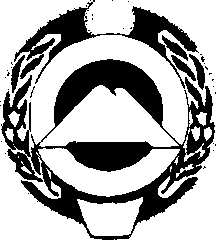 Российская ФедерацияКарачаево-Черкесская РеспубликаМинистерство сельского хозяйстваПриказ   07.04.2016                                                                                    №          36   	г. ЧеркесскО создании комиссии Министерства сельского хозяйства Карачаево-Черкесской Республики по соблюдению требований к служебному поведению государственных гражданских служащих и урегулированию конфликта интересовВ соответствии с Федеральным законом от 27.05.2003 №58-ФЗ «О системе государственной службы Российской Федерации», Федеральным законом от 27.07.2004 №79-ФЗ «О государственной гражданской службе Российской Федерации», Федеральным законом от 25.12.2008 №273-ФЗ «О противодействии коррупции», Федеральным законом от 03.12.2012 №230-ФЗ «О контроле за соответствием расходов лиц, замещающих государственные должности, и иных лиц их доходам», Указом Президента Российской Федерации от 01.07.2010 №821 «О комиссиях по соблюдению требований к служебному поведению федеральных государственных служащих и урегулированию конфликта интересов» Указом Президента Российской Федерации от 22 декабря 2015 года №650 «О порядке сообщения лицами, замещающими отдельные государственные должности Российской Федерации, должности федеральной государственной службы, и иными лицами о возникновении личной заинтересованности при исполнении должностных обязанностей, которая приводит или может привести к конфликту интересов, и о внесении изменений в некоторые акты президента Российской Федерации»Приказываю:1. Утвердить Положение о Комиссии Министерства сельского хозяйства Карачаево-Черкесской Республики по соблюдению требований к служебному поведению государственных гражданских служащих и урегулированию конфликта интересов согласно приложению 1.2.Утвердить состав Комиссии Министерства сельского хозяйства Карачаево-Черкесской Республики по соблюдению требований к служебному поведению согласно приложению 2.3.Признать утратившим силу приказ Министерства сельского хозяйства Карачаево-Черкесской Республики от 17.12.2014 №161 «О создании комиссии Министерства сельского хозяйства Карачаево-Черкесской Республики по соблюдению требований к служебному поведению государственных гражданских служащих и урегулированию конфликта интересов».4. Контроль за исполнением настоящего приказа оставляю за собой.Министр                                                                                           У.Х.БиджиевЗаместитель начальника отдела правовой,административной и организационной работы                       М.Ю.КульбековаБайрамукова А. О.                         8-878-222-08-37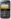 Приложение 1к приказу Министерствасельского хозяйства КЧРот 07.04.2016  № 36Положение о Комиссии Министерства сельского хозяйства Карачаево-Черкесской Республики по соблюдению требований к служебному поведению государственных гражданских служащих и урегулированию конфликта интересов1.Настоящим Положением определяется порядок формирования и деятельности Комиссии Министерства сельского хозяйства Карачаево-Черкесской Республики по соблюдению требований к служебному поведению государственных гражданских служащих и урегулированию конфликта интересов (далее – Комиссия, Министерство).2.Комиссия в своей деятельности руководствуется Конституцией Российской Федерации, федеральными конституционными законами, федеральными законами, иными нормативными правовыми актами Российской Федерации, Конституцией Карачаево-Черкесской Республики, законами Карачаево-Черкесской Республики и иными нормативными правовыми актами Карачаево-Черкесской Республики, настоящим Положением.3.Основной задачей Комиссии является содействие руководству Министерства сельского хозяйства Карачаево-Черкесской Республики:а) в обеспечении соблюдения лицами, замещающими должности государственной гражданской службы в Министерстве сельского хозяйства Карачаево-Черкесской Республики (далее – государственные служащие) ограничений и запретов, требований о предотвращении или урегулировании конфликта интересов, а также в обеспечении исполнения ими обязанностей, установленных Федеральным законом от 25.12.2008 №273-ФЗ «О противодействии коррупции», другими федеральными законами, Законом Карачаево-Черкесской Республики от 13.03.2009 №1-РЗ «Об отдельных вопросах по противодействию коррупции в Карачаево-Черкесской Республике» и другими законами Карачаево-Черкесской Республики (далее – требования к служебному поведению и (или) требования об урегулировании конфликта интересов);б)  в осуществлении в Министерстве сельского хозяйства Карачаево-Черкесской Республики (далее – Министерство) мер по предупреждению  коррупции.4.Комиссия рассматривает вопросы, связанные с соблюдением требований к служебному поведению и (или) требований об урегулировании конфликта интересов в отношении государственных служащих. 5.В состав комиссии входят председатель комиссии, его заместитель из числа членов комиссии, замещающих должности государственной службы в Министерстве, секретарь и члены Комиссии. Все члены Комиссии при принятий решений обладают равными правами. В отсутствие председателя Комиссии его обязанности исполняет заместитель председателя Комиссии.           6.В состав Комиссии входят:           а) Первый заместитель Министра сельского хозяйства Карачаево-Черкесской Республики (Председатель Комиссии), должностное лицо кадровой службы, ответственное за работу по профилактике коррупционных и иных правонарушений (секретарь Комиссии),  государственные служащие из юридического (правового) подразделения, других подразделений Министерства, определяемые Министром сельского хозяйства Карачаево-Черкесской Республики;          б) представитель Администрации Главы и Правительства Карачаево-Черкесской Республики;          в) представители научных организаций и образовательных учреждений среднего, высшего и дополнительного профессионального образования, деятельность которых связана с государственной службой. 	7.Министр сельского хозяйства Карачаево-Черкесской Республики (далее – Министр) может принять решение о включении в состав Комиссии представителя профсоюзного комитета Министерства, представителя Общественного совета при Министерстве. 	8.Лица, указанные в подпунктах «б» и «в» пункта 6 и пункте 7 настоящего Положения, включаются в состав Комиссии в установленном порядке по согласованию с Администрацией Главы и Правительства Карачаево-Черкесской Республики, научными организациями и образовательными учреждениями среднего, высшего и дополнительного профессионального образования, Общественным советом, образованном при Министерстве,  профсоюзным комитетом Министерства, на основании запроса Министра. Согласование осуществляется в 10-дневный срок со дня получения запроса. 	9.Число членов Комиссии, не замещающих должности государственной гражданской службы в Министерстве, должно составлять не менее  одной четверти из общего числа членов Комиссии.10.Состав Комиссии формируется таким образом, чтобы исключить возможность возникновения конфликта интересов, который мог бы повлиять на принимаемые Комиссией решения.11. В заседаниях Комиссии с правом совещательного голоса участвуют: а) непосредственный руководитель государственного гражданского служащего, в отношении которого Комиссией рассматривается вопрос о соблюдении  требований к служебному поведению и (или) урегулировании конфликта интересов, и определяемые председателем Комиссии два государственных служащих, замещающих должности государственной гражданской службы в Министерстве, аналогичные должности, замещаемой   государственным служащим, в отношении которого Комиссией рассматривается этот вопрос;          б) другие государственные служащие, замещающие должности    государственной службы в Министерстве; специалисты, которые могут дать пояснения по вопросам государственной гражданской службы и вопросам, рассматриваемым Комиссией; должностные лица других государственных органов, органов местного самоуправления; представители заинтересованных организаций; представитель государственного служащего, в отношении которого Комиссией рассматривается вопрос о соблюдении требований к служебному поведению и (или) требований об урегулировании конфликта интересов, - по решении председателя Комиссии,  принимаемому в каждом конкретном случае отдельно не менее чем за три дня до заседания Комиссии на основании ходатайства государственного служащего, в отношении которого Комиссией   рассматривается этот вопрос, или любого члена Комиссии.12. Заседания Комиссии считаются правомочными, если на нем присутствуют не менее двух третей от общего числа членов Комиссии. Проведение заседаний с участием только членов Комиссии, замещающих должности в Министерстве, недопустимо.13. При возникновении прямой или косвенной личной заинтересованности члена Комиссии, которая может привести к конфликту интересов при рассмотрении вопроса, включенного в повестку дня заседания Комиссии, он обязан до начала заседания заявить об этом. В таком случае соответствующий член Комиссии не принимает участия в рассмотрении указанного вопроса. 	14. Основаниями для проведения заседания Комиссии являются:	а)представление Министром в соответствии с пунктом 27 Положения о проверке достоверности и полноты сведений, представляемых гражданами, претендующими на замещение должностей государственной гражданской службы Карачаево-Черкесской Республики, и государственными гражданскими служащими Карачаево-Черкесской Республики и соблюдения государственными гражданскими служащими Карачаево-Черкесской Республики требований к служебному поведению, утвержденного Указом Главы Карачаево-Черкесской Республики от 14.02.2012 №20, материалов проверки, свидетельствующих:о представлении государственным служащим недостоверных или неполных сведений, предусмотренных подпунктом «а» пункта 1 названного Положения;о несоблюдении государственным служащим требований к служебному поведению и (или) требований об урегулировании конфликта интересов;          б)поступившее должностному лицу Министерства, ответственному за кадровую работу и работу по профилактике коррупционных и иных правонарушений:обращение гражданина, замещавшего должность государственной гражданской службы в Министерстве, включенную в перечень должностей, утвержденный нормативным правовым актом Карачаево-Черкесской Республики, о даче согласия на замещение должности в коммерческой или некоммерческой организации либо на выполнение работы на условиях гражданско-правового договора в коммерческой или некоммерческой организации, если отдельные функции по государственному управлению этой организацией входили в его должностные (служебные) обязанности, до истечения двух лет со дня увольнения с государственной службы;заявление государственного служащего о невозможности по объективным причинам представить сведения о доходах, имуществе и обязательствах имущественного характера своих супруги (супруга) или несовершеннолетних детей;заявление государственного гражданского служащего о невозможности выполнить требования Федерального закона от 7 мая 2013 г. №79-ФЗ «О запрете отдельным категориям лиц открывать и иметь счета (вклады), хранить наличные денежные средства и ценности в иностранных банках, расположенных за пределами территории Российской Федерации, владеть и (или) пользоваться иностранными финансовыми инструментами» в связи с арестом, запретом распоряжения, наложенным компетентными органами иностранного государства в соответствии с законодательством данного иностранного государства, на территории которого находятся счета (вклады), осуществляется хранение наличных денежных средств и ценностей в иностранном банке и (или) имеются иностранные финансовые инструменты, или в связи с иными обстоятельствами, не зависящими от его воли или воли его супруги (супруга) и несовершеннолетних детей;уведомление государственного служащего о возникновении личной заинтересованности при исполнении должностных обязанностей, которая приводит или может привести к конфликту интересовв) представление Министра или любого члена Комиссии, касающееся обеспечения соблюдения государственными гражданскими служащими требований к служебному поведению и (или) требований об урегулировании конфликта интересов либо осуществления мер по предупреждению коррупции;г)представление Министром материалов проверки, свидетельствующих о представлении государственным служащим недостоверных или неполных сведений, предусмотренных частью 1 статьи 3 Федерального закона от 03.12.2012 №230-ФЗ «О контроле за соответствием расходов лиц, замещающих государственные должности и иных лиц их доходам»;д) поступившее в соответствии с частью 4 статьи 12 Федерального закона от 25.12.2008 № 273-Ф3 «О противодействии коррупции» в Министерство уведомление коммерческой или некоммерческой организации о заключении с гражданином, замещавшим должность государственной службы в Министерстве, трудового или гражданско-правового договора на выполнение работ (оказание услуг), при условии, что указанному гражданину комиссией ранее было отказано во вступлении в трудовые и гражданско-правовые отношения с указанной организацией или что вопрос о даче согласия такому гражданину на замещение им должности в коммерческой или некоммерческой организации либо на выполнение им работы на условиях гражданско-правового договора в коммерческой или некоммерческой организации комиссией не рассматривался.	15. Комиссия не рассматривает сообщения о преступлениях и административных правонарушениях, а также анонимные обращения, не проводит проверки по фактам нарушения служебной дисциплины.16. Обращение, указанное в абзаце втором подпункта «б» пункта 14 настоящего Положения, подается гражданином, замещавшим должность государственной службы в Министерстве, в подразделение кадровой службы Министерства по профилактике коррупционных и иных правонарушений. В обращении указываются: фамилия, имя, отчество гражданина, дата его рождения, адрес места жительства, замещаемые должности в течение последних двух лет до дня увольнения с государственной службы, наименование, местонахождение коммерческой или некоммерческой организации, характер ее деятельности, должностные (служебные) обязанности, исполняемые гражданином во время замещения им должности государственной службы, функции по государственному управлению в отношении коммерческой или некоммерческой организации, вид договора (трудовой или гражданско-правовой), предполагаемый срок его действия, сумма оплаты за выполнение (оказание) по договору работ (услуг). В подразделении кадровой службы Министерства по профилактике коррупционных и иных правонарушений осуществляется рассмотрение обращения, по результатам которого подготавливается мотивированное заключение по существу обращения с учетом требований статьи 12 Федерального закона от 25.12.2008 г. №273-ФЗ «О противодействии коррупции». 17. Обращение, указанное в абзаце втором подпункта «б» пункта 14 настоящего Положения, может быть подано государственным служащим, планирующим свое увольнение с государственной службы, и подлежит рассмотрению Комиссией в соответствии с настоящим Положением.18. Уведомление, указанное в подпункте «д» пункта 14 настоящего Положения, рассматривается подразделением кадровой службы Министерства по профилактике коррупционных и иных правонарушений, которое осуществляет подготовку мотивированного заключения о соблюдении гражданином, замещавшим должность государственной службы в Министерстве, требований статьи 12 Федерального закона от 25.12.2008 г. №273-ФЗ «О противодействии коррупции». 19. Уведомление, указанное в  абзаце пятом подпункта «б» пункта 14 настоящего Положения, рассматривается подразделением Министерства по профилактике коррупционных и иных правонарушений, которое осуществляет подготовку мотивированного заключения по результатам рассмотрения уведомления.19.1. При подготовке мотивированного заключения по результатам рассмотрения обращения, указанного в абзаце втором подпункта «б» пункта 14 настоящего Положения, или уведомлений, указанных в абзаце пятом подпункта «б» пункта 14 и в подпункте «д» пункта 14 настоящего Положения, должностные лица Министерства, ответственные за работу подразделения  по профилактике коррупционных и иных правонарушений имеют право проводить собеседование с государственным служащим, представившим обращение или уведомление, получать от него письменные пояснения, а Министр или его заместитель, специально на то уполномоченный, может направлять в установленном порядке запросы в государственные органы, органы местного самоуправления и заинтересованные организации. Обращение или уведомление, а также заключение и другие материалы в течение семи рабочих дней со дня поступления обращения или уведомления представляются председателю комиссии. В случае направления запросов обращение или уведомление, а также заключение и другие материалы представляются председателю комиссии в течение 45 дней со дня поступления обращения или уведомления. Указанный срок может быть продлен, но не более чем на 30 дней20. Председатель комиссии при поступлении к нему в порядке, предусмотренном настоящим Положением, информации, содержащей основания для проведения заседания комиссии:а) в 10-дневный срок назначает дату заседания комиссии. При этом дата заседания комиссии не может быть назначена позднее 20 дней со дня поступления указанной информации, за исключением случаев, предусмотренных пунктами 21 и 22 настоящего Положения;б) организует ознакомление государственного служащего, в отношении которого комиссией рассматривается вопрос о соблюдении требований к служебному поведению и (или) требований об урегулировании конфликта интересов, его представителя, членов комиссии и других лиц, участвующих в заседании комиссии, с информацией, поступившей в подразделение Министерства по профилактике коррупционных и иных правонарушений либо должностному лицу кадровой службы Министерства, ответственному за работу по профилактике коррупционных и иных правонарушений, и с результатами ее проверки;в) рассматривает ходатайства о приглашении на заседание комиссии лиц, указанных в подпункте «б» пункта 11  настоящего Положения, принимает решение об их удовлетворении (об отказе в удовлетворении) и о рассмотрении (об отказе в рассмотрении) в ходе заседания комиссии дополнительных материалов.	21. Заседание комиссии по рассмотрению заявлений, указанных в абзацах третьем и четвертом  подпункта «б» пункта 14 настоящего Положения, как правило, проводится не позднее одного месяца со дня истечения срока, установленного для представления сведений о доходах, об имуществе и обязательствах имущественного характера.	22. Уведомление, указанное в пункте «д» пункта 14 настоящего Положения, как правило, рассматривается на очередном (плановом) заседании комиссии.	23. Заседание комиссии проводится, как правило, в присутствии государственного служащего, в отношении которого рассматривается вопрос о соблюдении требований к служебному поведению и (или) требований об урегулировании конфликта интересов, или гражданина, замещавшего должность государственной службы в Министерстве сельского хозяйства Карачаево-Черкесской Республики. О намерении лично присутствовать на заседании комиссии государственный служащий или гражданин указывает в обращении, заявлении или уведомлении, представляемых в соответствии с подпунктом «б» пункта 14 настоящего Положения.	23.1. Заседания комиссии могут проводиться в отсутствие государственного служащего или гражданина в случае:а) если в обращении, заявлении или уведомлении, предусмотренных подпунктом «б» пункта 14 настоящего Положения, не содержится указания о намерении государственного служащего или гражданина лично присутствовать на заседании комиссии;б) если государственный служащий или гражданин, намеревающиеся лично присутствовать на заседании комиссии и надлежащим образом извещенные о времени и месте его проведения, не явились на заседание комиссии;	24.На заседании комиссии заслушиваются пояснения государственного служащего или гражданина, замещавшего должность государственной службы в Министерстве  (с их согласия), и иных лиц, рассматриваются материалы по существу вынесенных на данное заседание вопросов, а также дополнительные материалы.25. Члены комиссии и лица, участвовавшие в ее заседании, не вправе разглашать сведения, ставшие им известными в ходе работы комиссии.26. По итогам рассмотрения вопроса, указанного в абзаце втором подпункта «а» пункта 14 настоящего Положения, комиссия принимает одно из следующих решений:а) установить, что сведения, представленные государственным служащим в соответствии с подпунктом «а» пункта 1 Положения о проверке достоверности и полноты сведений, представляемых гражданами, претендующими на замещение должностей государственной гражданской службы Карачаево-Черкесской Республики, и государственными гражданскими служащими Карачаево-Черкесской Республики, соблюдения государственными гражданскими служащими Карачаево-Черкесской Республики требований к служебному поведению, утвержденного Указом Главы Карачаево-Черкесской Республики от 14.02.2012 №20, являются достоверными и полными;б) установить, что сведения, представленные государственным служащим в соответствии с подпунктом «а» пункта 1 Положения, названного в подпункте «а» настоящего пункта, являются недостоверными и (или) неполными. В этом случае Комиссия рекомендует Министру применить к государственному служащему конкретную меру ответственности.26.1. По итогам рассмотрения вопроса, указанного в абзаце пятом подпункта «б» пункта 14 настоящего Положения, комиссия принимает одно из следующих решений:а) признать, что при исполнении государственным служащим должностных обязанностей конфликт интересов отсутствует;б) признать, что при исполнении государственным служащим должностных обязанностей личная заинтересованность приводит или может привести к конфликту интересов. В этом случае комиссия рекомендует государственному служащему и (или) Министру принять меры по урегулированию конфликта интересов или по недопущению его возникновения;в) признать, что государственный служащий не соблюдал требования об урегулировании конфликта интересов. В этом случае комиссия рекомендует Министру применить к государственному служащему конкретную меру ответственности.27. По итогам рассмотрения вопроса, указанного в абзаце третьем подпункта «а» пункта 14 настоящего Положения, комиссия принимает одно из следующих решений:а) установить, что государственный служащий соблюдал требования к служебному поведению и (или) требования об урегулировании конфликта интересов;б) установить, что государственный служащий не соблюдал требования к служебному поведению и (или) требования об урегулировании конфликта интересов. В этом случае Комиссия рекомендует Министру указать государственному служащему на недопустимость нарушения требований к служебному поведению и (или) требований об урегулировании конфликта интересов либо применить к государственному служащему конкретную меру ответственности.28. По итогам рассмотрения вопроса, указанного в абзаце втором подпункта «б» пункта 14 настоящего Положения, Комиссия принимает одно из следующих решений:а) дать гражданину согласие на замещение должности в коммерческой или некоммерческой организации либо на выполнение работы на условиях гражданско-правового договора в коммерческой или некоммерческой организации, если отдельные функции по государственному управлению этой организацией входили в его должностные (служебные) обязанности;б) отказать гражданину в замещении должности в коммерческой или некоммерческой организации либо в выполнении работы на условиях гражданско-правового договора в коммерческой или некоммерческой организации, если отдельные функции по государственному управлению этой организацией входили в его должностные (служебные) обязанности, и мотивировать свой отказ.29. По итогам рассмотрения вопроса, указанного в абзаце третьем подпункта «б» пункта 14 настоящего Положения, комиссия принимает одно из следующих решений:а) признать, что причина непредставления государственным служащим сведений о доходах, об имуществе и обязательствах имущественного характера своих супруги (супруга) и несовершеннолетних детей является объективной и уважительной;б) признать, что причина непредставления государственным служащим сведений о доходах, об имуществе и обязательствах имущественного характера своих супруги (супруга) и несовершеннолетних детей не является уважительной. В этом случае Комиссия рекомендует государственному служащему принять меры по представлению указанных сведений;в) признать, что причина непредставления государственным служащим сведений о доходах, об имуществе и обязательствах имущественного характера своих супруги (супруга) и несовершеннолетних детей необъективна и является способом уклонения от представления указанных сведений. В этом случае Комиссия рекомендует Министру применить к государственному служащему конкретную меру ответственности.30.По итогам рассмотрения вопроса, указанного в подпункте «г» пункта 14 настоящего Положения, комиссия принимает одно из следующих решений:а) признать, что сведения, представленные государственным служащим в соответствии с частью 1 статьи 3 Федерального закона «О контроле за соответствием расходов лиц, замещающих государственные должности, и иных лиц их доходам», являются достоверными и полными;б) признать, что сведения, представленные государственным служащим в соответствии с частью 1 статьи 3 Федерального закона «О контроле за соответствием расходов лиц, замещающих государственные должности, и иных лиц их доходам», являются недостоверными и (или) неполными. В этом случае Комиссия рекомендует Министру применить к государственному служащему конкретную меру ответственности и (или) направить материалы, полученные в результате осуществления контроля за расходами, в органы прокуратуры и (или) иные государственные органы в соответствии с их компетенцией.31.По итогам рассмотрения вопроса, предусмотренного подпунктом «в» пункта 14 настоящего Положения, Комиссия принимает соответствующее решение.32. По итогам рассмотрения вопросов, указанных в подпунктах «а», «б», и «г» пункта 14 настоящего Положения, при наличии к тому оснований комиссия может принять иное решение, чем это предусмотрено пунктами 25 – 29 настоящего Положения. Основания и мотивы принятия такого решения должны быть отражены в протоколе заседания комиссии.33.По итогам рассмотрения вопроса, указанного в подпункте «д» пункта 14 настоящего Положения, комиссия принимает в отношении гражданина, замещавшего должность государственной службы в государственном органе, одно из следующих решений:а) дать согласие на замещение им должности в коммерческой или некоммерческой организации либо на выполнение работы на условиях гражданско-правового договора в коммерческой или некоммерческой организации, если отдельные функции по государственному управлению этой организацией входили в его должностные (служебные) обязанности;б) установить, что замещение им на условиях трудового договора должности в коммерческой или некоммерческой организации и (или) выполнение в коммерческой или некоммерческой организации работ (оказание услуг) нарушают требования статьи 12 Федерального закона от 25.12.2008 г. №273-ФЗ «О противодействии коррупции». В этом случае Комиссия рекомендует Министру проинформировать об указанных обстоятельствах органы прокуратуры и уведомившую организацию 34. Для исполнения решений Комиссии могут быть подготовлены проекты нормативных правовых актов Министерства, решений или поручений Министра, которые в установленном порядке представляются на рассмотрение Министра.35.Решения Комиссии по вопросам, указанным в пункте 14 настоящего Положения, принимаются тайным голосованием (если Комиссия не примет иное решение) простым большинством голосов присутствующих на заседании членов Комиссии.36. Решения комиссии оформляются протоколами, которые подписывают члены комиссии, принимавшие участие в ее заседании. Решения комиссии, за исключением решения, принимаемого по итогам рассмотрения вопроса, указанного в абзаце втором подпункта «б» пункта 14 настоящего Положения, для Министра носят рекомендательный характер. Решение, принимаемое по итогам рассмотрения вопроса, указанного в абзаце втором подпункта «б» пункта 14 настоящего Положения, носит обязательный характер.           37. В протоколе заседания комиссии указываются: а) дата заседания комиссии, фамилии, имена, отчества членов комиссии и других лиц, присутствующих на заседании; б) формулировка каждого из рассматриваемых на заседании комиссии вопросов с указанием фамилии, имени, отчества, должности государственного служащего, в отношении которого рассматривается вопрос о соблюдении требований к служебному поведению и (или) требований об урегулировании конфликта интересов;в) предъявляемые к государственному служащему претензии, материалы, на которых они основываются;г) содержание пояснений государственного служащего и других лиц по существу предъявляемых претензий;д) фамилии, имена, отчества выступивших на заседании лиц и краткое изложение их выступлений;е) источник информации, содержащей основания для проведения заседания комиссии, дата поступления информации в государственный орган;ж) другие сведения;з) результаты голосования;и) решение и обоснование его принятия.38. Член комиссии, несогласный с ее решением, вправе в письменной форме изложить свое мнение, которое подлежит обязательному приобщению к протоколу заседания комиссии и с которым должен быть ознакомлен государственный служащий.39. Копии протокола заседания комиссии в 7-дневный срок со дня заседания направляются Министру, полностью или в виде выписок из него – государственному служащему, а также по решению комиссии – иным заинтересованным лицам.40. Министр обязан рассмотреть протокол заседания комиссии и вправе учесть в пределах своей компетенции содержащиеся в нем рекомендации при принятии решения о применении к государственному служащему мер ответственности, предусмотренных нормативными правовыми актами Российской Федерации, а также по иным вопросам организации противодействия коррупции. О рассмотрении рекомендаций комиссии и принятом решении Министр в письменной форме уведомляет комиссию в месячный срок со дня поступления к нему протокола заседания комиссии. Решение Министра оглашается на ближайшем заседании комиссии и принимается к сведению без обсуждения.41. В случае установления комиссией признаков дисциплинарного проступка в действиях (бездействии) государственного служащего информация об этом представляется Министру для решения вопроса о применении к государственному служащему мер ответственности, предусмотренных нормативными правовыми актами Российской Федерации.42. В случае установления комиссией факта совершения государственным служащим действия (факта бездействия), содержащего признаки административного правонарушения или состава преступления, председатель комиссии обязан передать информацию о совершении указанного действия (бездействии) и подтверждающие такой факт документы в правоприменительные органы в 3-дневный срок, а при необходимости – немедленно.43. Копия протокола заседания комиссии или выписка из него приобщается к личному делу государственного служащего, в отношении которого рассмотрен вопрос о соблюдении требований к служебному поведению и (или) требований об урегулировании конфликта интересов.44. Выписка из решения Комиссии, заверенная подписью секретаря комиссии и печатью Министерства, вручается гражданину, замещавшему должность государственной службы в Министерстве, в отношении которого рассматривался вопрос, указанный в абзаце втором подпункта «б» пункта 14 настоящего Положения, под роспись или направляется заказным письмом с уведомлением по указанному им в обращении адресу не позднее одного рабочего дня, следующего за днем проведения соответствующего заседания комиссии.45. Организационно-техническое и документационное обеспечение деятельности комиссии, а также информирование членов комиссии о вопросах, включенных в повестку дня, о дате, времени и месте проведения заседания, ознакомление членов комиссии с материалами, представляемыми для обсуждения на заседании комиссии, осуществляются подразделением кадровой службы отдела правовой, административной и организационной работы Министерства.Приложение 2к приказу Министерствасельского хозяйства КЧРот 07.04.2016  № 36Состав Комиссии Министерства сельского хозяйстваКарачаево-Черкесской Республики по соблюдению требований к служебному поведению и урегулированию конфликта интересовКазаноков Хасан ДавлетовичПервый заместитель Министра, Председатель КомиссииБайрамукова Альбина ОзаровнаГлавный специалист-эксперт-юрист отдела правовой, административной и организационной работы, Секретарь КомиссииКульбекова Мадина ЮнусовнаЗаместитель начальника отдела правовой, административной и организационной работыДжамбаева Юлия АлександровнаИ.о. начальника бухгалтерского учета и отчетностиДжатдоев Хызыр МагомедовичНачальник отдела животноводства и племенного дела______________________________Представитель органа государственной власти КЧР по управлению государственной гражданской службой и кадровой политикой.______________________________Представитель Общественного Совета при МСХ КЧР______________________________Представитель Профсоюзной организации______________________________Независимый эксперт, представитель научной организации. Образовательного учреждения среднего, высшего или дополнительного образования